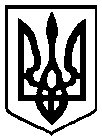 УКРАЇНАЧЕРНІГІВСЬКА МІСЬКА РАДАВИКОНАВЧИЙ КОМІТЕТР І Ш Е Н Н Я17 березня 2016 року		         м.Чернігів      		     № 82Про Програму розвиткуміжнародних відносин міста Черніговата сприяння залученню інвестиційна 2016 - 2017 рокиВідповідно до Європейської Хартії місцевого самоврядування, Конституції України, Законів України «Про місцеве самоврядування в Україні», «Про інвестиційну діяльність», «Про індустріальні парки», «Про державно-приватне партнерство», «Про транскордонне співробітництво», «Про засади державної регіональної політики», рішення третьої сесії сьомого скликання Чернігівської обласної ради від 27 січня 2016 року за № 2-3/VII «Про програму розвитку інвестиційної, зовнішньоекономічної та виставково – ярмаркової діяльності Чернігівської області на 2016 – 2020 роки «Чернігівщина конкурентоспроможний регіон», виконавчий комітет міської ради в и р і ш и в:Погодити Програму розвитку міжнародних відносин міста Чернігова та сприяння залученню інвестицій на 2016 - 2017 роки (далі – Програма), що додається.Управлінню стратегічного розвитку міста та туризму Чернігівської міської ради (Атрощенко Б.Ф.) внести Програму на розгляд Чернігівської міської ради.Контроль за виконанням цього рішення покласти на заступника міського голови з питань діяльності виконавчих органів ради Ломако О.А.Міський голова                                                                            В. А. АтрошенкоСекретар міської ради							         В. Е. Бистров